Практична робота №12Тема: Ризики в інноваційному підприємництвіМета роботи: Вивчити основи теорії управління ризиками. Класифікацію ризиків. Принципи та методи управління інноваційними ризиками.  Механізми оцінювання ризиків реалізації інноваційних проектів.Методичні рекомендації:Приклад до завдання 1. Підприємство планує випускати нову продукцію. Визначити ефективність здійснення нововведень з урахуванням ризику, якщо плановий річний обсяг нового виробу 530 тис шт., продажна ціна виробу 120 грн., життєвий цикл виробу 1,5 роки, імовірність технологічного успіху 72 %, імовірність одержання комерційного успіху 60%, сума витрат на реалізацію нововведення – 800 тис грн.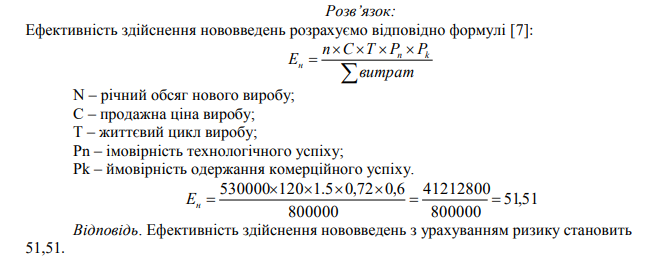 Завдання 1. Підприємство планує випускати нову продукцію. Визначити ефективність здійснення нововведень з урахуванням ризику, якщо плановий річний обсяг нового виробу 680 тис шт., продажна ціна виробу 150 грн., життєвий цикл виробу 1,5 роки, імовірність технологічного успіху 62 %, імовірність одержання комерційного успіху 70%, сума витрат на реалізацію нововведення – 700 тис грн.Завдання 2. Відповісти на запитання до обговорення, що наведені у списку завдань.Список завдань:1. Дайте класифікацію ризиків.2. Визначте методи управління ризиками.3. Наведіть принципи та методи управління інноваційним ризиком.4. Які існують методи зниження ступеня ризику?5. Розкрийте механізми оцінювання ризиків реалізації інноваційних проектів.6. Які причини призводять до появи виробничих ризиків?7. Наведіть приклади ризикових ситуацій на рівні міста, регіону, держави.8. Яке значення та умови виникнення інноваційного ризику в сучасних умовах господарювання?9. Як пов’язані ризик і ризикова ситуація?